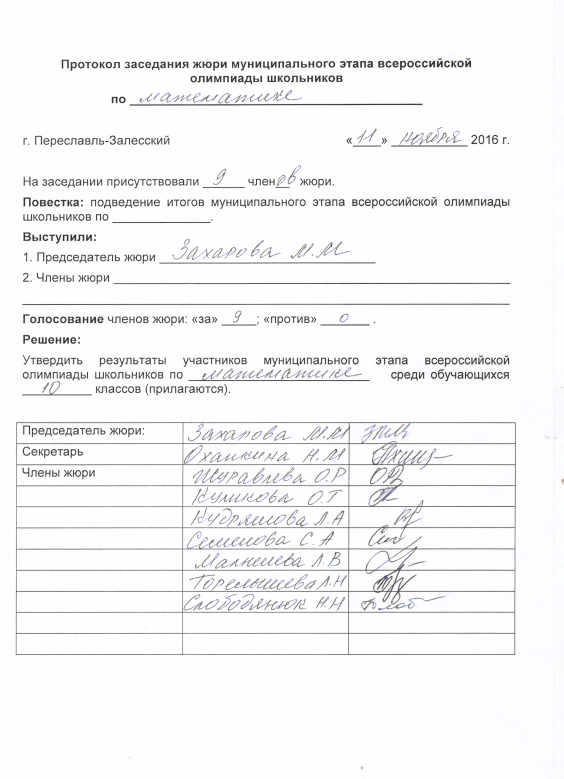 № п/пФИОКлассЗаданияЗаданияЗаданияЗаданияЗаданияИтоговый балл ( 35РейтингТип Грамоты№ п/пФИОКласс12345Итоговый балл ( 35РейтингТип Грамоты1Дидин А. А.1077767341Победитель2Дидин П. А.1077637302Призёр3Никитин  Г. В.10707041834Ржевский А. Д.10700071445Куликов Н. С.10706001356Кондратьева  Д. А.100010126